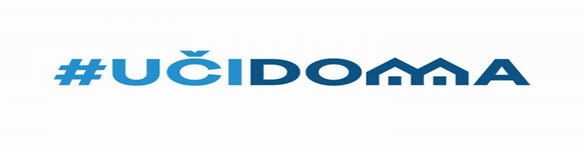 SEDMIČNI PLAN RADA PO PREDMETIMA ZA PERIOD 21.04.2020. – 24.04.2020.RAZRED I PREDMET:  ISTORIJA VI –IX RAZREDA; NASTAVNIK/CI:ROSA VLAHOVIĆ,PETKO VUKOVIĆ,PALADIN DEJANRAZRED I PREDMET:  ISTORIJA VI –IX RAZREDA; NASTAVNIK/CI:ROSA VLAHOVIĆ,PETKO VUKOVIĆ,PALADIN DEJANRAZRED I PREDMET:  ISTORIJA VI –IX RAZREDA; NASTAVNIK/CI:ROSA VLAHOVIĆ,PETKO VUKOVIĆ,PALADIN DEJANRAZRED I PREDMET:  ISTORIJA VI –IX RAZREDA; NASTAVNIK/CI:ROSA VLAHOVIĆ,PETKO VUKOVIĆ,PALADIN DEJANRAZRED I PREDMET:  ISTORIJA VI –IX RAZREDA; NASTAVNIK/CI:ROSA VLAHOVIĆ,PETKO VUKOVIĆ,PALADIN DEJANDANISHODIAKTIVNOSTISADRŽAJ/POJMOVINAČIN KOMUNIKACIJEPONEDELJAK20.04.2020.PONEDELJAK20.04.2020.UTORAK21.04.2020.SRIJEDA22.04.2020.VIII r:Procjenjuju odluke Berlinskog kongresaIstražuju, čitaju, pišu, gledajuVelji rat,Berlinski kongresViber, TV, Classroome-platformaSRIJEDA22.04.2020.VI r:Navedu najznačajnija rimska božanstva-upoređuju grčke i rimske bogoveIstražuju, čitaju, pišu, gledajuJupiter,Junona,Neptun,Mars,  Venera,Minerva,mnogoboštvoViber, TV, Classroome-platformaČETVRTAK23.04.2020.PETAK24.04.2020.VIII r:Analiziraju reformu sistema vlasti nakon Berlinskog kongresaČitaju, pišu, gledaju,istražuju,Državni savjet,Ministarstvo, Veliki sud,Opšti imovinski zakonik,iseljavanjeViber, TV, Classroome-platformaPETAK24.04.2020.VI r:Opišu pojavu Isusa Hrista-navedu osnovne odlike ranog hrišćanstvaČitaju, pišu, gledaju,istražuju,Isus Hrist,hrišćanstvo,krst, monoteizam,Božić,Vaskrs-Uskrs,katakombe,BiblijaViber, TV, Classroome-platformaPOVRATNA INFORMACIJA U TOKU SEDMICE